Mon Euro 2016 année 2014/2015 - InscriptionsA l'occasion de l'organisation de l'EURO 2016 en France, la FFF, la DSFDEN et I'USEP souhaitent proposer aux classes qui le désirent la possibilité de s’engager dans le Projet « Mon Euro 2016 ».
L'opération débute dès aujourd’hui et prendra fin à l'aube de la compétition en juin 2016. Les classes peuvent s’inscrire pour le concours école 2014/2015 et/ou 2015/2016. Tous les renseignements précis se trouvent dans le Règlement du concours école, ci-joint, ainsi que sur le site Mon Euro 2016 ou celui du MEN http://www.education.gouv.fr/cid84604/l-education-nationale-lance-le-concours-mon-euro-2016-le-football-a-l-ecole.htmlRappelCe concours s'adresse uniquement aux classes du cycle 3, qu’elles soient affiliées ou non à l’USEP.Il comporte un volet sportif : une Unité d’Apprentissage de 6 à 12 séances, s’appuyant sur les ressources départementales (UA 6/6 Football  par exemple http://www.ia77.ac-creteil.fr/?REF=ELT-140904123151-168 ), de la FFF ou tout autre outil pédagogique,une rencontre finalisant l’UA,les classes participantes pourront solliciter le  Conseiller Technique de la FFF ou le CPC EPS de la circonscription. une malle pédagogique sera prêtée et pourra être en partie conservé par l’école.  Ce concours comporte également un volet culturel : Réalisation d’une production artistique en lien avec le thème : « A la rencontre de l’Europe » et transmise à l’USEP sous format numérique.  ImportantL’inscription au concours doit être effectuée sur le site internet : http://moneuro2016.fr/ et aussi par mel à ufolep.usep77@orange.fr, , en indiquant :Pour tous renseignements complémentaires : votre CPC EPSolivier.chancrin@ac-creteil.fr, référent académique l’opération Mon Euro 2016, Anne Sophie PERNON,  Directrice de l’USEP, ufolep.usep77@orange.frWilliam MONTECOT, FFF District Nord 77 technique@seineetmarnenord.fff.fr ou Morgan FEVRIER/Nicolas THIERRY, FFF District Sud 77 technique@seineetmarnesud.fff.fr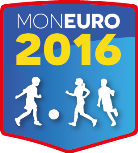 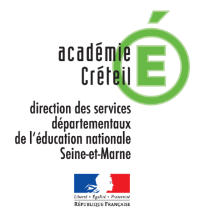 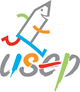 Nom de l’écolecirconscriptionNom de l’enseignantClasse Nb d’élèves